化学与材料科学学院消防安全设施专项排查情况表化学与材料科学学院消防安全设施专项排查情况表化学与材料科学学院消防安全设施专项排查情况表化学与材料科学学院消防安全设施专项排查情况表化学与材料科学学院消防安全设施专项排查情况表化学与材料科学学院消防安全设施专项排查情况表化学与材料科学学院消防安全设施专项排查情况表化学与材料科学学院消防安全设施专项排查情况表化学与材料科学学院消防安全设施专项排查情况表序号房间号/楼层安全负责人消防安全设施专项排查情况  消防安全设施专项排查情况  消防安全设施专项排查情况  整改前图片整改后图片整改要求1520韩京消防沙桶未专区存放，随意放置在门口且桶内无消防沙，里面放垃圾消防沙桶未专区存放，随意放置在门口且桶内无消防沙，里面放垃圾消防沙桶未专区存放，随意放置在门口且桶内无消防沙，里面放垃圾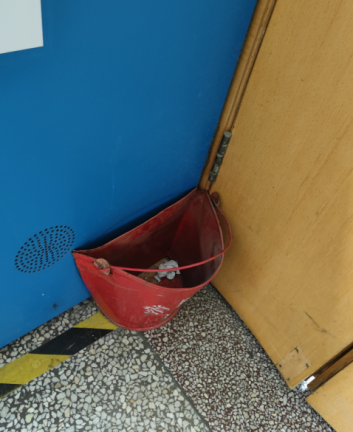 三天整改2516王健灭火器被拖把、废液桶遮挡灭火器被拖把、废液桶遮挡灭火器被拖把、废液桶遮挡无无已现场整改3509熊克才灭火毯堆放在消防沙桶中未悬挂灭火毯堆放在消防沙桶中未悬挂灭火毯堆放在消防沙桶中未悬挂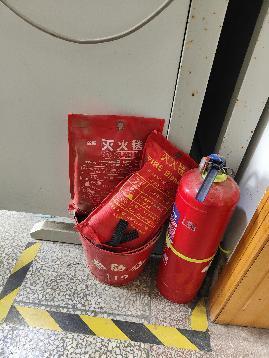 立查立改4507孟庆华门口放纸箱堵塞消防通道，灭火器被杂物遮挡，灭火器黄色警戒线区域内放置其他杂物门口放纸箱堵塞消防通道，灭火器被杂物遮挡，灭火器黄色警戒线区域内放置其他杂物门口放纸箱堵塞消防通道，灭火器被杂物遮挡，灭火器黄色警戒线区域内放置其他杂物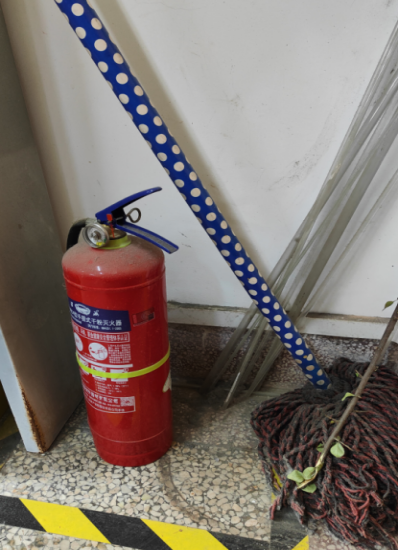 立查立改5512杨舜灭火器被杂物遮挡，灭火器黄色警戒线区域内放置其他杂物灭火器被杂物遮挡，灭火器黄色警戒线区域内放置其他杂物灭火器被杂物遮挡，灭火器黄色警戒线区域内放置其他杂物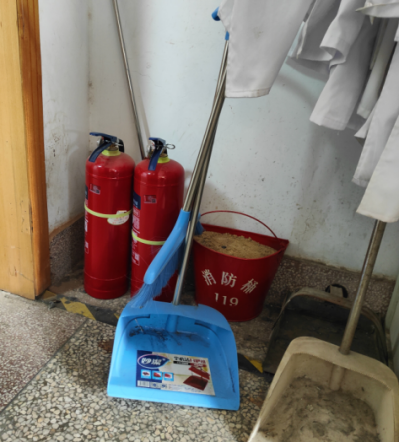 立查立改6503姜波灭火毯未悬挂，两条黑色带未露出灭火毯未悬挂，两条黑色带未露出灭火毯未悬挂，两条黑色带未露出立查立改学院公共区域学院公共区域学院公共区域应急照明灯安全疏散指示标志警铃7400门口400门口正常正常无无85楼中5楼中正常正常未插电警铃插电95楼东5楼东正常正常无无105楼南5楼南正常正常无无115楼与4楼南楼梯拐角5楼与4楼南楼梯拐角正常无无无124楼南4楼南正常正常无无134楼南中（468对面）4楼南中（468对面）正常正常无无144楼东4楼东正常正常无无154楼中4楼中正常正常未插电警铃插电16300门口300门口正常正常无无173楼中3楼中正常正常未插电警铃插电183楼东3楼东正常正常无无193楼南中3楼南中正常正常正常无203楼南拐3楼南拐正常不是很亮无联系保卫处是否需要维修213楼与2楼南楼梯拐角3楼与2楼南楼梯拐角正常无无无222楼南拐角2楼南拐角正常正常无无232楼与1楼南楼梯拐角2楼与1楼南楼梯拐角正常无无无242楼南中2楼南中正常正常正常无252楼东2楼东正常正常无无262楼中2楼中正常正常正常无27200门口200门口正常正常无无28100门口100门口正常正常无无291楼中1楼中正常正常正常无301楼东1楼东正常正常无无311楼南中1楼南中正常正常未插电警铃插电321楼南1楼南正常正常无无